Publicado en Lebanon, Nuevo Hampshire el 29/05/2024 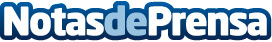 FUJIFILM Dimatix refuerza su amplia cartera de cabezales de impresión de inyección de tinta con la presentación de FUJIFILM Dimatix SKYFIRE® SF600 en drupa 2024El nuevo cabezal de impresión basado en los renombrados sistemas microelectromecánicos de silicio (Si-MEMS) de la empresa ofrece una solución versátil y de alta productividad de una sola pasada o de escaneo para una amplia gama de aplicaciones exigentesDatos de contacto: Marissa ConfredoFUJIFILM914-789-8526Nota de prensa publicada en: https://www.notasdeprensa.es/fujifilm-dimatix-refuerza-su-amplia-cartera-de Categorias: Internacional Consumo Otras Industrias Actualidad Empresarial http://www.notasdeprensa.es